REFERAT AF BESTYRELSESMØDE 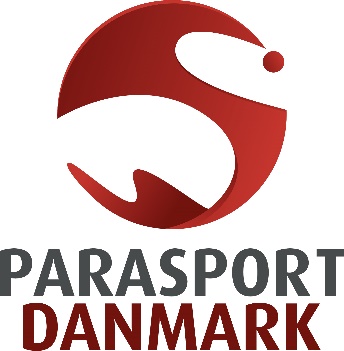 D. 24. NOVEMBER 2020 Mødet afholdtes dels digitalt og dels som fysisk møde for en mindre del af deltagerne 
i Parasport Danmarks eget mødelokale.Mødet indledtes uden deltagelse af ledelsen. Deltagere fysisk møde: John Petersson (JP), Jens Boe Nielsen (JBN), Asger Lind Krebs (ALK), Lene van der Keur (LvdK), Sven Folkmann (SFO), Michael Møllgaard Nielsen (MMN) og Niels Christiansen (NC)Deltagere digitalt møde:Jannie Hammershøi (JH), Jan S. Johansen (JSJ), Tine Rindum Teilmann (TRT), Even Magnussen (EM) og Søren Jul Kristensen (SJK)DAGSORDENAd 1	Godkendelse af dagsorden.
	Praktiske forholdValg af mødelederGodkendelse og underskrift af referat fra bestyrelsens møde d. 6. oktober 2020Opfølgning på bestyrelsens møde d. 6. oktober 2020Fastsættelse af datoer og tid for bestyrelsesmøder m.v.Internationale møder/konferencer og rapporteringNord-HIF incl. strategi	Meddelelser fra ledelsen og bestyrelsenParasport DK - corona krisen – statusNyt fra ledelsenNyt fra bestyrelsen	Sager til beslutningØkonomiVision og strategi 2025Strategispor med DIFHelene Elsass Prisen – indstillingVidenscenter om Handicap – valg til bestyrelsen	Sager til drøftelse’Fri leg’/Temadrøftelse (max. 30. min.)	Eventuelt
PRAKTISKE FORHOLDAd 2	Valg af mødelederJP blev valgt.Ad 3	Godkendelse og underskrift af referat fra bestyrelsens møde d. 6. oktober 2020	Referatet blev godkendt, men underskrifter afventer fysisk tilstedeværelse af alle.	Tegningsrets blanket blev underskrevet af Svenn som nyt medlem og Asger, som bestrider ny funktion i bestyrelsen efter valget på Repræsentantskabsmødet i august 2020.Ad 4	Opfølgning på referater fra bestyrelsens møde d. 6. oktober 2020Intet til dette punkt.JP har ajourført oversigten over arbejdsopgaver.Ad 5	Fastsættelse af datoer og tid for bestyrelsesmøder m.v.Kommende bestyrelsesmøder – 1. halvår 2021:JP forslog følgende datoer for møder i 1. halvår 2021Mandag d. 1. februar 2021Mandag d. 22. marts 2021Onsdag d. 5. maj 2021Onsdag d. 16. juni 2021Andre møder og arrangementer:Internationale arrangementer i Danmark samt større tværgående arrangementer opføres her.
Blue Hors FEI stævne d. 5.–7. feb. 2021SO festival d. 28.-30. maj 2021 – forventes udsat til september 202129. oktober 2021 - 50-års JubilæumsarrangementAd 6	Internationale møder/konferencer og rapporteringPL i Tokyo, Japan d. 24. aug. til d. 6. sep. 2021IPC General Forsamling d. 11.-14. dec. 2021Ad 7	Nord-HIF incl. strategi
Der vil blive peget på evt. kandidater til EPC og IPC. JP stiller op til IPC og ALK er kandidat til EPC.MEDDELELSER FRA LEDELSEN OG BESTYRELSENAd 8	Parasport DK - corona krisen – statusAnsatte arbejder stadig fra hjemmearbejdspladserne i videst muligt omfang. De allerfleste stævner m.m. er aflyste el. udskudt.Vi arbejder på, at de forskellige landshold kan deltage i stævner, hvor det er vigtigt i forhold til kvalifikationer og evt. PL-deltagelse.Ad 9	Nyt fra ledelsenNote: Det månedlige nyhedsbrev fra ledelsen bliver udsendt på forhånd inden bestyrelsesmøderne og det kan frit videresendes til andre interessenter efter ønske.CoronasituationenSmittestigningen har igen stadig sendt medarbejderne på hjemmearbejde, hvor det giver mening og hvor det kan lade sig gøre. Fremmøde på kontorerne er nu meget begrænset.Foreløbig er sundhedsmyndighedernes anbefaling stadig, at alle med mulighed arbejder hjemme.Der er kommet nye retningslinjer i forhold til afvikling af idrætsaktiviteter, som alle klubber har fået direkte orientering omkring gennemførelse af idræt i vores klubber.IT NYTEfter at have brugt det meste af foråret og sommeren på at få alle medarbejdere på Teams, som har været en god arbejdsopgave for alle, er vi nu ved at få alle vores maskiner registreret i Azure AD.Dette betyder, at når vi har fået alle registrerede, kan vi opsige samarbejdet med IT Relation som er IT udbyder i Idrættens Hus og det vil også betyde at vi meget nemmere kan opsætte nye bærbare samt automatisk opdatere maskinerne.Vores nye IT-leverandør bliver LoopPartnes, som vi allerede har brugt til Azure AD projektet. Derudover har vi ajourført vores Microsoft 365 licenser, samt vi har valgt CodeTwo som tredjepart værktøj til at styre vores signatur, som nu også ligger i skyen.Samlet vil de projekter vi har lavet i år give os en besparelse på det kommende IT-budget.Vedr. webudvikling er vi i gang med at luse ud i gammel programmering fra den gang vi begyndte i 1997, så vi optimerer den bagvedliggende søge rutine på parasport.dk.Bevæg dig for livet – parasport og idræt for sindetProjektet har ligget noget underdrejet under corona. Der er derfor ikke gennemført alle aftalte aktiviteter.Aftalen udløber med udgangen af 2020 – men vi har fået tilsagn fra DGI og DIF så vi kan overføre ikke-forbrugte midler til 2021 og vi dermed kan fortsætte projektet til udgangen af 2021. Sarah fortsætter med opgaven – dog med lidt færre timer og dermed lidt mere tid til fagteams.DIF og PL-samarbejde Vores aftale med DIF omkring PL gennemførelse udløber med årets udgang – men vi har jo ikke kunnet evaluere PL, da det jo er udsat.Det er derfor aftalt, at samarbejdet fortsætter på uændrede vilkår til og med 2024 – altså efter PL i Paris 2024. Der mangler blot en konkretisering af Sport Ones rolle omkring OL-sponsorers rettigheder og vores hovedsponsorers status – men der er indgået mundtlige aftaler.Aftalen med DIF har økonomisk løftet PL-delen til et rigtig flot niveau.Medlemsregistrering/CFRDer er en endelig aftale på plads med DIF/CFR omkring vores medlemsregistrering.Medlemsregistreringen ultimo 2020 ændres, så medlemmer hvor klubben er medlem af andre specialforbund fremover tælles med hos specialforbundet. Så alle der fx spiller fodbold registreres som fodboldspillere osv. Det giver en stor lettelse for klubberne ved medlemsregistrering.75% af vores klubber er i dag medlem af andre specialforbund. Det betyder selvfølgelig umiddelbart at vi vil miste DIF støtte til disse, men der er indgået en aftale, hvor vi kompenseres for det.Særpulje målrettet personlige hjælpereTeam Danmark og Parasport Danmark har nu modtaget et tilsagnsbrev fra Kulturministeriet vedr. særpuljen målrettet personlige hjælpere m.v. Udgangspunktet er det forslag, som vi sendte til Kulturministeriet i september måned. Den særlige pulje er på 1.750.000 kroner, som skal forvaltes af Team Danmark til personlige hjælpere m.v. frem mod PL 2021 – og i allernærmeste fremtid skal Parasport Danmark give et bud på, hvordan midlerne kan blive brugt frem mod PL med udgangspunkt i de forslag til udmøntninger, som der er blevet nikket til – og som er personlige hjælpere, faglige hjælpere (hjælp under idrætsudøvelse) og handicaprelateret idrætsudstyr.
Ny publikation på hjemmesidenPublikationen ”Sammen om fair parasport” er nu færdig og ligger på Parasport Danmarks hjemmeside. Dokumentet afløser forbundets klassifikationsstrategi og antidoping politik og indeholder grundlæggende informationer om klassifikation og antidoping området og Parasport Danmarks holdninger til begge områder. De to dokumenter er sammenskrevet og opdateret på opfordring fra Anti Doping Danmark til at sætte fokus på de etiske perspektiver i begge områder ved at signalere, at vi i forbundet står sammen om fair parasport. Publikationen findes her: https://parasport.dk/nyheder/oevrige-udgivelser/haandboeger/Startoptimering i atletik i samarbejde med Elsass FondenDa RaceRunning kom på WPA (World Para Athletics) programmet 1. januar 2018, var det en forudsætning, at det kun var 100 M distancen der kom med.Da starten har en meget væsentlig betydning for et 100 M løb, besluttede Parasport Danmark at invitere Elsass Fonden til et samarbejde om, hvordan vi kunne forbedre atleternes hurtighed de første 4-5 meter efter starten.Vi arbejdede på forskellige modeller og er endt med at sætte sensorer på startblokken, hvor vi kan måle hvor kraftigt atleterne sætter af. Dertil er der lavet en app som kan vise resultaterne med det samme, så atleterne kan evaluere på deres starter under træningen.Vi får den første version til afprøvning i januar og regner allerede med at se forbedringer i løbet af foråret. Videreudviklingen af projektet vil ske i samarbejde med SDU hen over de næste par år.RaceRunning og atletikprogrammet til Paris 2024Siden RaceRunning kom med på WPA programmet, har der løbende været forhandlinger imellem CPISRA og WPA om hvordan man kunne få RaceRunning med til PL.Der er efterfølgende lavet et helt nyt klassifikationssystem, bestående af 2 klasser, T71 og T72. Da man lige nu har 3 klasser, RR1, RR2, RR3, vil man klassificere alle RR1’erne plus de dårligste RR2’ere til T71 og de bedste RR2’ere og alle RR3’ere til T72.WPA har nu indstillet til IPC’s bestyrelse at man på atletikprogrammet ved PL 2024 har 100M for T72 med.Lige nu har WPA, som de altid gør, sendt en liste med de discipliner som man gerne vil komme med til PL og her er 100M for T72 med, men da der også er nogle discipliner der er på vej ud, har landene fået mulighed for at komme med deres begrundelser for hvilke discipliner der skal med på PL programmet 2024.Så vi er næsten i mål, men mangler lige nogle små bjerge vi skal bestige, men håber selvfølgelig på at PL 2024 bliver med RaceRunning på programmet.Fremadrettet bliver RaceRunning ændret til at hedde FrameRunning, sandsynligvis slår navneændring igennem, når RaceRunning bliver en PL- disciplin. Partnerskabsaftale imellem Dansk Atletik og Parasport DanmarkEn partnerskabsaftale imellem Dansk Atletik og Parasport Danmark har været længe undervejs – og i første omgang er der aftalt en såkaldt hensigtserklæring, som i første omgang består af følgende punkter:Koordinere deltagelse i en fælles forårstræningslejr i udlandetAt de bedste para-atleter deltager i DAF-stævner og til DMSamarbejde om træneruddannelseSynliggørelse af Para-atletik på DAF’s hjemmeside og SoMe-platformePara-atletiklandsholdet har mulighed for at koble sig op på DAF’s nye tøjaftale Næste skridt skulle gerne udmønte sig i en partnerskabsaftale.SvømmeudvalgPå landsmødet i svømning var der en god debat om parasvømningens fremtid fra de 10 klubber der var repræsenteret.Cathrine Rosted takkede af som formand efter 4 års god indsats. Den nye formand er Lars Mejer Frederiksen som er kendt i parasvømning som official ved World Series i Bellahøj samt FM blandt andet. Lars sidder også i dommerkomiteen hos Dansk Svømmeunion. Lene Kjer Rasmussen trådte også ind som nyt medlem, Lene er parasvømme mor og har ligeledes erfaringer inden for almen svømning og har også hjulpet til ved World series stævnerne. Talent center og Rising Stars i ÅrhusI parasvømning er vi gået i gang med at udvikle vores talent setup.I takt med at Rising Stars i svømning skulle implementeres, så vil vi også gøre det muligt for vores talent og boble svømmere at træne regelmæssigt sammen. Så på Aarhus svømmestadion mødes parasvømmere nye som etablerede til træning hver lørdag. Dette har været muligt igennem et godt samarbejde med IF Lyseng. I Odense er svømmeklubben Frem i samarbejde med Parasport Danmark klar til at tage imod nye parasvømmere. Der arbejdes på at etablere talentcenter og Rising Stars hold i KBH-området.ParasvømmeundersøgelseDansk Svømmeunion og Parasport Danmark satte et fællesprojekt i gang for godt 1 år siden med udgangspunkt i en reorganisering af parasvømning som overordnet mål. En undersøgelse af parasvømning skulle anvise modeller, hvor hele eller dele af ansvaret for idrætten flyttes til Dansk Svømmeunion. Undersøgelsen er nu færdig og skal hjælpe de to forbund til at finde en fælles vej frem til at udvikle parasvømning. De mange indsamlede data skulle gerne være med til at give os mere viden om svømning blandt mennesker med en funktionsnedsættelse. Denne viden skal være med til at give input til en reorganisering af svømmere, hvor målet på sigt er at øge antallet af svømmere med en funktionsnedsættelse i landets svømmeklubber samt få flere parasvømmere på internationalt niveau.Nogle af de teser, som der er arbejdet med, er at den faglige viden på det svømmetekniske område er større i en almen svømmeklub, ligesom disse klubbers adgang til vandtid er bedre. Den gode oplevelse sammen med andre Start december skyder vi rekrutteringskampagnen til Sportslejren på Club La Santa november 2021 i gang. Vi har justeret i konceptet så deltagerne starter på et 6 måneders forløb inden afrejse, hvor de får mulighed for at styrke fællesskabet via et online univers, samtidigt med at vi kommer til at inspirere med relevant materiale, som fx kostråd, træningstips til hjemmetræning m.m. For at komme i betragtning til forløbet og turen er der en række parametre, som indgår i en samlet vurdering: Du har et bevægelseshandicap – nyskadede tilgodeses med udvalgte pladser Du er ikke idrætsaktiv før forløbet startes  Du er økonomisk udfordret  Du er over 18 årMan kan ansøge her: http://sportslejr.parasport.dk/ og tøv endelig ikke med at opfordre folk til at ansøge. Kontakt til de rene parasportsklubberFagteam Klubber og kommuner har igangsat en ringerunde, hvor de klubber, der alene har medlemskab af Parasport Danmark, bliver kontaktet telefonisk af en idrætskonsulent. Afsættet er en generel snak om, hvordan det går i klubben med fokus på både, hvad der går godt og hvor de kan bruge vores hjælp. Samtidig hører vi klubberne, hvordan de og deres medlemmer håndterer Corona-situationen. Målet er, at de 84 klubberne skal opleve Parasport Danmark om et forbund der er oprigtigt interesseret i dem. Idræt der tæller (en bevægelseskampagne under Bevæg dig for livet – Parasport og idræt for sindet)”Idræt der tæller” er en videobaseret bevægelseskampagne målrettet bosteder, væresteder og aktivitetscentre. Der er udarbejdet 20 videoer, hvor en gennemgående instruktør guider beboerne og medarbejdere til blandede aktiviteter. Alle kommuner kan deltage og kampagnen bliver tilbudt aktivt i projektets samarbejdskommuner, i BDFL visionskommuner, kommuner som Parasport Danmark samarbejder med samt via DGI Inklusion og DAI. Der bliver opslag på parasport.dk og det er muligt at se mere her. SuperlederProjekt Superleder, der har haft til formål at inkludere børn og unge med funktionsnedsættelse i de almene idrætsforeninger samt herigennem at udvikle og afprøve to inklusionsmodeller, udløb endeligt 31/10-2020. 283 børn og unge med funktionsnedsættelse er med stor succes gennem projektforløbet blevet inkluderet i de almene idrætsforeninger gennem hhv. holdinklusion og enkeltinklusion. De vigtigste erfaringer fra projektet er, at der med denne målgruppe opleves store rekrutteringsudfordringer, samt at inklusionsmodellerne kan gennemføres langt billigere end først forventet. Inklusionsmodellerne er gennem projektforløbet afprøvet og tilpasset, og vi står nu efter projektets afslutning med to inklusionsmodeller, som fungerer i praksis, og som vi vil tage med videre i vores daglige konsulentarbejde. Superleder fortsætter derfor som fastforankret projekt under rekrutteringsteamet. Der er udarbejdet en evalueringsrapport, som samler de vigtigste erfaringer fra projektet. Håndbog for IdrætsudvalgEfter længere tids arbejde med opdatering og udbygning af Håndbog for Idrætsudvalg er den nye udgave nu tilgængelig på https://parasport.dk/nyheder/oevrige-udgivelser/haandboeger/. Håndbogen er et værktøj for idrætsudvalg, samt for idrætter uden et idrætsudvalg, hvor idrættens interesser varetages af en idrætskoordinator (udpeget frivillig) og/eller idrætskontakten (ansat).
Håndbogen indeholder generelle retningslinjer for arbejdet med idrætterne i Parasport Danmark. Her findes bl.a. oplysninger om idrætternes placering i Parasport Danmarks organisation og regler og bestemmelser.Fodbold i Lystrup IFLystrup IF Fodbold med landets største SO fodboldafdeling (ca. 65 spillere) har været nedlukningstruet grundet flere omstændigheder, herunder manglende økonomisk støtte fra Aarhus Kommune. Klubben har igennem flere år forgæves forsøgt at få kommunen i tale uden held, hvorfor de henvendte sig til Parasport Danmark for at få hjælp. Efter møde med Idrætssamvirket i Aarhus, Sport og Fritid i Aarhus Kommune, Lystrup IF og os, er der nu forfattet et skrev med det formål at lægge pres på det politiske niveau med henblik på at en bedre støtteordning i Aarhus Kommune, så tilbuddet kan fortsætte i 2021.BadmintonSelvom corona fortsat hærger i de danske foreninger, er der flere badmintonklubber, hvor der blomstrer nye tiltag op, mens andre med få justeringer, holder hjulene i gang. Højbjerg badmintonklub har i mange år haft SO badminton, men har nu også startet deres første træningshold for mennesker med fysisk handicap. Klubben har en ambitiøs målsætning om at blive centrum for parabadmintonspillere, og indebærer også at der bygges en ny hal med perfekte adgangsforhold.Ny pulje på 10 mio. kr. til Corona-sikre sociale aktiviteter for voksneKulturministeriet har udmeldt en pulje på 10 mio. kr. i kampen mod ensomhed som følge af corona-pandemien. Målgruppen med puljen er voksne og unge over 21 år i bl.a. idrætsforeninger. Der er åbnet for ansøgninger, og hele puljen bliver uddelt inden jul.1000 nye fællesskaber mod ensomhed er navnet på den strakspulje, der åbnede for ansøgninger mandag den 16. november. Puljen på 10 mio. kr. er øremærket voksne og unge over 21 år, som mærker konsekvenserne af corona-pandemien i form af stigende ensomhed. Puljen henvender sig bl.a. til idrætsforeninger.Ansøgningsfristen er den 14. december og ”først til mølle” er gældende. Læs mere om puljen på www.parasport.dkDGI omstrukturerer fokusområdet inklusionParasport Danmark samarbejder på flere områder med DGI, hvor særligt Bevæg Dig For Livet i to landsdelsforeninger er godt i gang med mange forskellige tiltag. Flere landsdelsforeninger har haft ansatte med særligt fokus på inklusion af børn og unge med funktionsnedsættelser og særlige behov, og dertil har DGI egne projekter og indsatser kørende, med ”Fokus” som det nok mest kendte. DGI sadler om, og det har også betydning for organisationens arbejde med inklusion. Som vi erfarer fra vores samarbejdsrelationer med DGI, bliver inklusionsområdet nedlagt som selvstændigt fokusområde, og skal fremover fungere som en underliggende del af indsatsområderne i DGI. Det vil sige at inklusion skal medtænkes i alle centrale opgaver og indsatser, og dermed også hos mange flere ansatte i DGI. Samtidig er udmeldingerne fra DGI at de vil fokusere på det, de er gode til, og dermed overlade idræt for mennesker med større funktionsnedsættelser til andre ikke mindst Parasport Danmark. Der vil fortsat være få ansatte der har prioriteret tid til at arbejde med inklusion, og sikre at arbejdet for at skabe større idrætsdeltagelse for alle fortsat varetages i DGI. Parasport Danmarks samarbejde med DGI fortsætter, om end vi naturligt kommer til at skulle justere og finde nye veje sammen med vores kolleger i DGI.Ledelse uden kasket11 PD-konsulenter har over de sidste uger deltaget i uddannelsesforløbet ’Ledelse uden kasket’ sammen med 11 konsulenter fra andre specialforbund. Trods et par Corona-bump lykkedes det at gennemføre uddannelsen. Ud over større selvindsigt og indsigt omkring ledelse er der skabt gode relationer til kollegaer i andre specialforbund. Vi skal nu sammen sikre, at den viden, som uddannelsen har bibragt, kommer i spil og bliver forankret hos de enkelte deltagere og mere generelt.Ad 10	Nyt fra bestyrelsenNyt fra JP:I arbejdsgruppen om ny direktør har vi haft gode og konstruktive møder i arbejdet med oplægget, som jeg er spændt på at få tilbagemeldinger på.I forbindelse med arbejdet med vores kommende strategispor har ledelsen og jeg haft det såkaldte check-in møde med vores tilknyttede DIF-konsulent for at drøfte det første opæg til strategispor. Som vi skal tale om senere på dagsorden tog vi beslutningen på baggrund af dette checkin-møde at beskrive og indstille 4 spor i stedet for 3 spor for at kunne adskille national og international indflydelse fra organisationsudvikling.Jeg var deltager via Teams på en del af en yderst omfattende dagsorden ved Breddeudvalgsmøde. Spændende at deltage, lytte og drøfte forskellige idrætslige breddeaktiviteter m.v. Gør gerne dette igen og tænker at Eliteudvalget også er velkomne til at komme med en invitation.Deltog også via Teams i møde i DIF’s internationale netværk, hvor der er på baggrund af en mindre undersøgelse med involvering af nuværende personer med internationale poster, blev drøftet forbedringsforslag til fremtidens kampagner m.v. Et forhold jeg tog med var, at danske kandidater skal være bedre til at være mere uformelle i deres tilgang og i kampagne-perioden.Som omtalt i nyhedsbrevet, har vi haft møde i BDFL og kunne efterfølgende modtage besked om, at ubrugte midler overføres til 2021, hvorfor projektet fortsætter i 2021, dog med tilpasning af ressourcer fra alle parter (DAI, DGI og PD).Vi har haft første møde vedrørende næste års jubilæum. Mere herom på den lukkede dagsorden.Mandag den 23/11-20 deltager jeg som andre virtuelt i dialogmøde med Specialforbundene, DIF og TD med følgende dagsorden:1. Etisk Kodeks2. Lov om Eliteidræt3. Rapport om spiseforstyrrelse i dansk eliteidrætMundtlig rapportering herom på bestyrelsesmødet.JP supplerede sin skriftlige orientering mundtligt på mødet: TD/DIF-møde om etisk kodeks, lov om eliteidræt og spiseforstyrrelser. Høringssvar vedr. etisk kodeks svares administrativt. (MMN)Niels og jeg deltager tirsdag morgen i et virtuelt IPC-møde om en ny Grant Support struktur. Det bliver spændende at høre herom.Mundtlig opfølgning: Grant support fra IPC = 1,8 EUR til medlemmerne. Vi er en del af Toyota-aftalen, hvor vi er i en gruppe med begrænset bidrag til os – max 7.500 EUR til dækning af Membership Fee og Athlete License Fee.Senere samme dag modtager jeg på vegne af PD 50.000 kr. i legat fra Statsaut. Revisor, cand. Jur. C.N.M. Christiansens Legat ved en legatuddeling hos advokat Niels Kahlke.Nyt fra JBN:Er gået på pension og sidder nu hver dag og higer og søger i gamle bøger - i oplukte høje - med spejdende øje. De første 20 sider af PLs historie er skrevet og jeg er nået til 1976, så der er lang vej igen. Jeg har bl.a. været gennem samtlige danske idrætsudøveres resultater vedSommer PL og ved Vinter PL...Jeg har været til bestyrelsesmøde på Fjordskolen. Jeg undrer mig stadig over, hvad denne skole har ud af at have et medlem af PD med og hvad PD har ud af, at jeg sidder der. Men nu gør jeg det - i hvert fald det kommende år.Så har vi haft bestyrelsesmøde i VoH. Og i forlængelse af dette møde har vi haft et seminar, hvor vi har drøftet fremtidsplaner og fremtidsudsigter. Det er for voldsomt her at referere, men skulle nogen have særlig interesse, så sender jeg gerne dagsorden og bilag, som giver et godt billede af arbejdet. Jeg har sat et orienteringspunkt på dagsordenen, hvor I får et lille indblik.I morgen mandag er jeg til bestyrelsesmøde i Idrætsskolen for udviklingshæmmede. Også her står fremtiden på dagsordenen, men også lokallønaftale, vedtægter mv.Og så har Jan, John og jeg jo arbejdet lidt med direktøropslaget.Nyt fra LvdK:Siden sidst har jeg lige som Jens Boe deltaget online i bestyrelsesmøde og seminar i VOH. Et spændende seminar, hvor vi var delt op i mindre grupper. Jeg deltog i gruppen omkring aktiviteter og tilgængelighed i naturen og i gruppen omkring kommunikation bla. via nyhedsbreve og på hjemmesiden. Især omkring aktiviteter i naturen kan vi i PD være relevante medspillere. Måske bliver ”IRFA” udvidet til også at omfatte naturen.Har afholdt breddeudvalgsmøde d. 6. og 7. nov. i Middelfart.Som John siger en omfattende dagsorden. Vi har nu lagt budget for 2021 med den sædvanlige overbudgettering.D. 7. skulle vi have afholdt Temadag om Special Olympics strategi for de kommende 4 år. Dette måtte vi naturligvis aflyse.LvdK orienterede desuden om tøjpakke til fællestrænere mfl.Nyt fra ALK: Nepal projektet nærmer sig sin afslutning.Nyt fra JH: Jeg har løbende holdt møder i IBSA.Nyt fra TRT: Orienterede om arbejdet med DIF strategiaftaler. Nyt fra SFO: Har deltaget i et styregruppemøde med TD. SAGER TIL BESLUTNINGAd 11	Økonomi Vores årsregnskab 2019 er godkendt af Kulturstyrelsen og Kulturministeriet og der er afklaret omkring tilsynspligten med DDI. DIF har bekræftet, at de har denne.Ad 12	Vision og strategi 2025 – implementeringLedelsen har gennemgået vores Vision og Strategi 2025 og konstateret, at alle indsatsområder er inkluderet i strategisporene med DIF 2022-2025.Ad 13	Strategispor med DIFResumé: Ledelsen har indarbejdet de på sidste bestyrelsesmøde vedtagne strategispor i DIF’s skabelon og på hvert spor angivet en økonomisk ramme.Bemærk, at sporet Nationalt og Internationalt indflydelse og organisationsudvikler er foreslået opdelt i 2 selvstændige spor.Økonomien er foreslået årligt således for DIF’s andel:Spor 1 kr. 2.050.000Spor 2 kr.    850.000Spor 3 kr.    150.000Spor 4 kr.    300.000 I alt     kr. 3.350.000Sidste periodes bevilling var på kr. 3.072.000 pr. år    Ledelsen har gennemgået Vision og Strategi 2025 i forhold til indholdet i strategisporene.Strategisporene dækker fuldt ud indsatsområderne beskrevet i visionen.Anbefaling til bestyrelsen: godkendes.Beslutning:Bestyrelsen godkendte, at vi får 4 spor.JP bemærkede, at Partnerskabssporet ikke nævner særligt meget om partnerskaber med specialforbund, men mere andre organisationer.Ledelsen følger op herpå.Internationalt spor forøges med kr. 50.000.Væksthuse ændres til: Paraspots.Bestyrelsen bakker op om det flotte arbejde. Ad 14	Helene Elsass Prisen - indstillingResumé: Elsass fonden og CP Danmark søger kandidater til årets Helene Elsass pris. Prisen er tidligere givet til CP fodbold, Racerunning m.fl.Kriterierne er en person eller organisation, som har gjort en stor indsats i forhold til personer med CP.Anbefaling til bestyrelsen: Indstille en kandidat.Beslutning: Administrationen finder egnet kandidat.Ad 15	Videncenter om Handicap – valg til bestyrelsenResumé:	Ved det kommende kommunalvalg skal der vælges ny bestyrelse for VOH. PD stiller med tre repræsentanter og vi skal beslutte, hvem det skal være. Tine har udtrykt sin interesse.Jeg har sådan set ikke noget imod at forlade bestyrelsen, men sekretariatschef Dorte Nørregaard har spurgt, om jeg ikke vil fortsætte eftersom jeg har lidt ledelsessparring med hende. Formandskabet overgår med kommunalvalget til DH.Jeg giver desuden en kort mundtlig orientering om, hvad der sker p.t. i centeret på indholdsdelen og på personaledelen. Tirsdag d. 17.11 havde vi et bestyrelsesmøde, hvor vi fra PD fortalte om udviklingen i PD og hvor vi havde en drøftelse af overlap og muligheder for gensidig støtte i det fremtidige arbejde i henhold til PD’s og VOH’s nye strategier.Anbefaling til bestyrelsen: at orienteringen danner grundlag for refleksioner til næste bestyrelsesmøde, hvor der træffes beslutning om PDs repræsentation i VOHs bestyrelse.Beslutning:Udsættes i forhold til beslutning om bestyrelseskandidater. JBNSAGER TIL DRØFTELSEAd 16	”Fri leg”/Temadrøftelse (maksimalt 30 min.)Inspirationsliste:BlindeidrætterKlassifikation af udviklingshæmmedePartnerskab med Dansk Skoleidræt – fremtidigt skolearbejdePolitiske forhold (geografi i forhold til internationale aktiviteter, trivsel, spisevægring m.m.)INAS aktiviteterSportspressen.dk (Lars Jørgensen)Samarbejde med DH/DHF m.fl.SocialrådgiverrollenRene handicapforeningers fremtidige rolleParasportens rolle i ”street” idrætterFremtidig politisk strukturTRT ønsker en prioriteret liste, hvor emnerne tages op løbende. JPEVENTUELTSpecial Olympics National Board møde afholdes den 1. december 2020.ALK efterspørger leder til ”Parasport” nr. 4Jubilæum omdrejningspunkt – ALK laver forslag.Ref.: NC/go